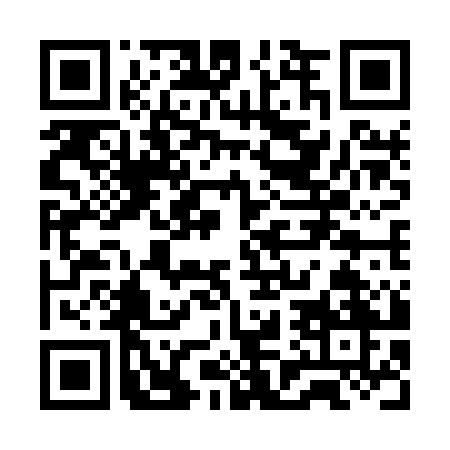 Ramadan times for Tibooburra, AustraliaMon 11 Mar 2024 - Wed 10 Apr 2024High Latitude Method: NonePrayer Calculation Method: Muslim World LeagueAsar Calculation Method: ShafiPrayer times provided by https://www.salahtimes.comDateDayFajrSuhurSunriseDhuhrAsrIftarMaghribIsha11Mon6:106:107:301:425:127:547:549:0912Tue6:116:117:311:425:127:527:529:0813Wed6:116:117:311:415:117:517:519:0614Thu6:126:127:321:415:117:507:509:0515Fri6:136:137:321:415:107:497:499:0416Sat6:136:137:331:415:097:487:489:0317Sun6:146:147:341:405:097:477:479:0118Mon6:156:157:341:405:087:457:459:0019Tue6:156:157:351:405:077:447:448:5920Wed6:166:167:351:395:077:437:438:5821Thu6:176:177:361:395:067:427:428:5622Fri6:176:177:371:395:057:417:418:5523Sat6:186:187:371:395:057:397:398:5424Sun6:196:197:381:385:047:387:388:5325Mon6:196:197:381:385:037:377:378:5126Tue6:206:207:391:385:027:367:368:5027Wed6:216:217:401:375:027:357:358:4928Thu6:216:217:401:375:017:337:338:4829Fri6:226:227:411:375:007:327:328:4730Sat6:226:227:411:364:597:317:318:4531Sun6:236:237:421:364:597:307:308:441Mon6:246:247:421:364:587:297:298:432Tue6:246:247:431:364:577:287:288:423Wed6:256:257:441:354:567:267:268:414Thu6:256:257:441:354:557:257:258:405Fri6:266:267:451:354:557:247:248:396Sat6:266:267:451:344:547:237:238:377Sun5:275:276:4612:343:536:226:227:368Mon5:275:276:4712:343:526:216:217:359Tue5:285:286:4712:343:526:206:207:3410Wed5:295:296:4812:333:516:186:187:33